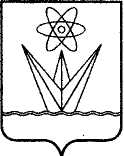 АДМИНИСТРАЦИЯ ЗАКРЫТОГО АДМИНИСТРАТИВНО – ТЕРРИТОРИАЛЬНОГО ОБРАЗОВАНИЯ  ГОРОДА ЗЕЛЕНОГОРСКА КРАСНОЯРСКОГО КРАЯП О С Т А Н О В Л Е Н И ЕО признании утратившими силунекоторых постановленийАдминистрации ЗАТО г. Зеленогорска В целях совершенствования системы муниципальных правовых актов г. Зеленогорска, руководствуясь Уставом города, ПОСТАНОВЛЯЮ:Признать утратившими силу с 01.01.2022 следующие постановления Администрации ЗАТО г. Зеленогорска:-	от 12.11.2015 № 287-п «Об утверждении муниципальной программы «Управление муниципальными финансами города Зеленогорска»;-	от 23.11.2016 № 316-п «О внесении изменений в постановление Администрации ЗАТО г. Зеленогорска от 12.11.2015 № 287-п «Об утверждении муниципальной программы «Управление муниципальными финансами города Зеленогорска»;-	от 21.12.2016 № 360-п «О внесении изменений в муниципальную программу «Управление муниципальными финансами города Зеленогорска», утвержденную постановлением Администрации ЗАТО г. Зеленогорска от 12.11.2015 № 287-п»;-	от 05.12.2017 № 298-п «О внесении изменений в постановление Администрации ЗАТО г. Зеленогорска от 12.11.2015 № 287-п «Об утверждении муниципальной программы «Управление муниципальными финансами города Зеленогорска»;-	от 22.12.2017 № 330-п «О внесении изменений в муниципальную программу «Управление муниципальными финансами города Зеленогорска», утвержденную постановлением Администрации ЗАТО г. Зеленогорска от 12.11.2015 № 287-п»;-	от 10.05.2018 № 81-п «О внесении изменений в муниципальную программу «Управление муниципальными финансами города Зеленогорска», утвержденную постановлением Администрации ЗАТО г. Зеленогорска от 12.11.2015 № 287-п»;-	от 05.12.2018 № 216-п «О внесении изменений в постановление Администрации ЗАТО г. Зеленогорска от 12.11.2015 № 287-п «Об утверждении муниципальной программы «Управление муниципальными финансами города Зеленогорска»;-	от 25.12.2018 № 244-п «О внесении изменений в муниципальную программу «Управление муниципальными финансами города Зеленогорска», утвержденную постановлением Администрации ЗАТО г. Зеленогорска от 12.11.2015 № 287-п»;-	от 03.07.2019 № 112-п «О внесении изменений в постановление Администрации ЗАТО г. Зеленогорска от 12.11.2015 № 287-п «Об утверждении муниципальной программы «Управление муниципальными финансами города Зеленогорска»;-	от 25.11.2019 № 203-п «О внесении изменений в постановление Администрации ЗАТО г. Зеленогорска от 12.11.2015 № 287-п «Об утверждении муниципальной программы «Управление муниципальными финансами города Зеленогорска»;-	от 31.12.2019 № 242-п «О внесении изменений в муниципальную программу «Управление муниципальными финансами города Зеленогорска», утвержденную постановлением Администрации ЗАТО г. Зеленогорска от 12.11.2015 № 287-п»;-	от 17.08.2020 № 103-п «О внесении изменений в муниципальную программу «Управление муниципальными финансами города Зеленогорска», утвержденную постановлением Администрации ЗАТО г. Зеленогорска от 12.11.2015 № 287-п»;-	от 21.12.2020 № 175-п «О внесении изменений в муниципальную программу «Управление муниципальными финансами города Зеленогорска», утвержденную постановлением Администрации ЗАТО г. Зеленогорска от 12.11.2015 № 287-п»;-	от 12.01.2021 № 2-п «О внесении изменений в постановление Администрации ЗАТО г. Зеленогорска от 12.11.2015 № 287-п «Об утверждении муниципальной программы «Управление муниципальными финансами города Зеленогорска»;-	от 12.01.2022 № 5-п «О внесении изменений в муниципальную программу «Управление муниципальными финансами города Зеленогорска», утвержденную постановлением Администрации ЗАТО г. Зеленогорска от 12.11.2015 № 287-п».2.	Настоящее постановление вступает в силу в день подписания и  подлежит опубликованию в газете «Панорама».Глава ЗАТО г. Зеленогорска						  М.В. Сперанский25.01.2022г. Зеленогорск                                         № 17-п